ACTION PLANCLOSING THE GAP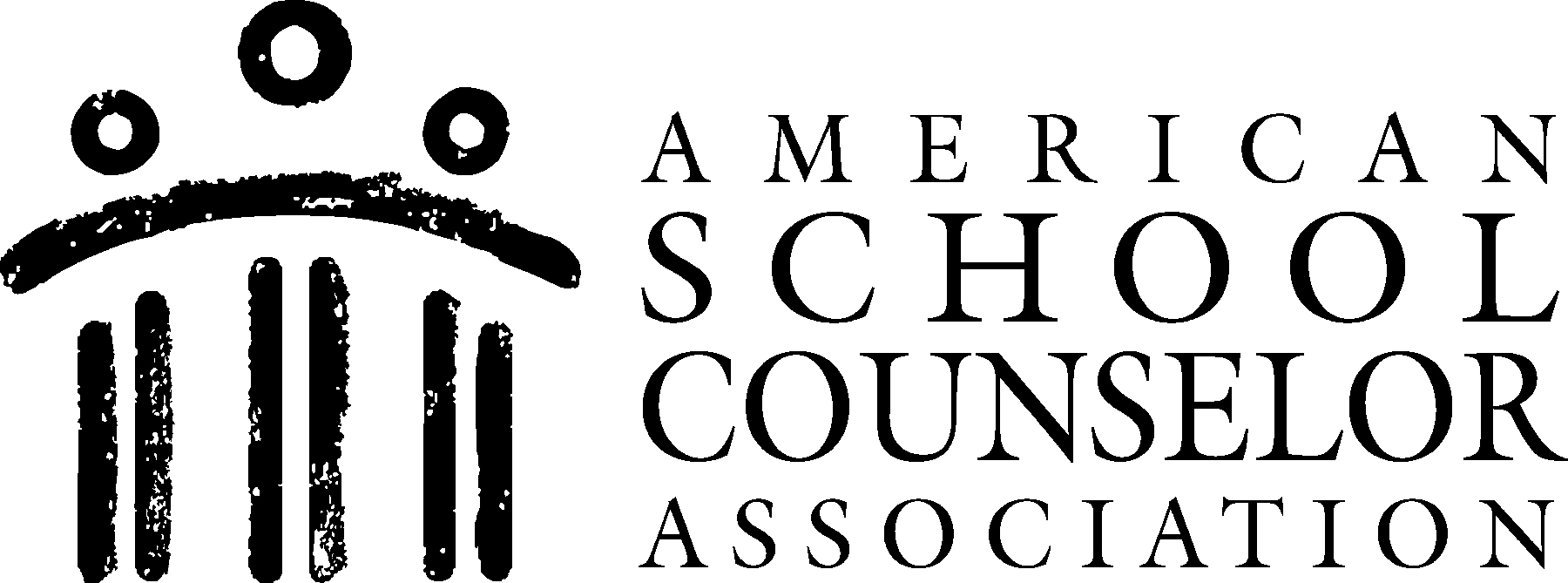 ACTION PLANCLOSING THE GAPACTION PLANCLOSING THE GAPACTION PLANCLOSING THE GAPACTION PLANCLOSING THE GAPACTION PLANCLOSING THE GAPACTION PLANCLOSING THE GAPACTION PLANCLOSING THE GAPACTION PLANCLOSING THE GAPACTION PLANCLOSING THE GAPGoal:Goal:Goal:Goal:Target Group:Target Group:Target Group:Target Group:Data to Identify StudentsData to Identify StudentsData to Identify StudentsData to Identify StudentsActivitiesActivitiesActivitiesActivitiesASCA Domain and Mindsets & Behaviors Standard(s)ASCA Domain and Mindsets & Behaviors Standard(s)Curriculum and MaterialsProjected Start/EndProcess Data (Projected number of students affected)Perception Data (Type of surveys/ assessments to be used)Outcome Data (Achievement, attendance and/or behavior data to be collected)Contact PersonContact Person